云航假期团队/散客确认书打印日期：2021/4/27 13:07:23甲方胶州猴开心胶州猴开心联系人王彩慧联系电话11乙方云航假期云航假期联系人王忱联系电话1331066699513310666995团期编号YLCYN-06SC20210504-02YLCYN-06SC20210504-02产品名称小时光 双飞一动6天 03.03起小时光 双飞一动6天 03.03起小时光 双飞一动6天 03.03起小时光 双飞一动6天 03.03起发团日期2021-05-042021-05-04回团日期2021-05-09参团人数2(2大)2(2大)大交通信息大交通信息大交通信息大交通信息大交通信息大交通信息大交通信息大交通信息启程 2021-05-04 SC4737 TAO青岛→KMG昆明 16:30-20:10
返程 2021-05-09 SC4738 KMG昆明→TAO青岛 21:30-01:10+启程 2021-05-04 SC4737 TAO青岛→KMG昆明 16:30-20:10
返程 2021-05-09 SC4738 KMG昆明→TAO青岛 21:30-01:10+启程 2021-05-04 SC4737 TAO青岛→KMG昆明 16:30-20:10
返程 2021-05-09 SC4738 KMG昆明→TAO青岛 21:30-01:10+启程 2021-05-04 SC4737 TAO青岛→KMG昆明 16:30-20:10
返程 2021-05-09 SC4738 KMG昆明→TAO青岛 21:30-01:10+启程 2021-05-04 SC4737 TAO青岛→KMG昆明 16:30-20:10
返程 2021-05-09 SC4738 KMG昆明→TAO青岛 21:30-01:10+启程 2021-05-04 SC4737 TAO青岛→KMG昆明 16:30-20:10
返程 2021-05-09 SC4738 KMG昆明→TAO青岛 21:30-01:10+启程 2021-05-04 SC4737 TAO青岛→KMG昆明 16:30-20:10
返程 2021-05-09 SC4738 KMG昆明→TAO青岛 21:30-01:10+启程 2021-05-04 SC4737 TAO青岛→KMG昆明 16:30-20:10
返程 2021-05-09 SC4738 KMG昆明→TAO青岛 21:30-01:10+旅客名单旅客名单旅客名单旅客名单旅客名单旅客名单旅客名单旅客名单姓名证件号码证件号码联系电话姓名证件号码证件号码联系电话1、张钰婕370281199703215723370281199703215723175639490782、刘中鹏37028119961125573637028119961125573617554226774重要提示：请仔细检查，名单一旦出错不可更改，只能退票后重买，造成损失，我社不予负责，出票名单以贵社提供的客人名单为准；具体航班时间及行程内容请参照出团通知。重要提示：请仔细检查，名单一旦出错不可更改，只能退票后重买，造成损失，我社不予负责，出票名单以贵社提供的客人名单为准；具体航班时间及行程内容请参照出团通知。重要提示：请仔细检查，名单一旦出错不可更改，只能退票后重买，造成损失，我社不予负责，出票名单以贵社提供的客人名单为准；具体航班时间及行程内容请参照出团通知。重要提示：请仔细检查，名单一旦出错不可更改，只能退票后重买，造成损失，我社不予负责，出票名单以贵社提供的客人名单为准；具体航班时间及行程内容请参照出团通知。重要提示：请仔细检查，名单一旦出错不可更改，只能退票后重买，造成损失，我社不予负责，出票名单以贵社提供的客人名单为准；具体航班时间及行程内容请参照出团通知。重要提示：请仔细检查，名单一旦出错不可更改，只能退票后重买，造成损失，我社不予负责，出票名单以贵社提供的客人名单为准；具体航班时间及行程内容请参照出团通知。重要提示：请仔细检查，名单一旦出错不可更改，只能退票后重买，造成损失，我社不予负责，出票名单以贵社提供的客人名单为准；具体航班时间及行程内容请参照出团通知。重要提示：请仔细检查，名单一旦出错不可更改，只能退票后重买，造成损失，我社不予负责，出票名单以贵社提供的客人名单为准；具体航班时间及行程内容请参照出团通知。费用明细费用明细费用明细费用明细费用明细费用明细费用明细费用明细序号项目项目数量单价小计备注备注1成人成人23880.007760.002同行返利同行返利2-1000.00-2000.003不含接送不含接送2-100.00-200.00合计总金额：伍仟伍佰陆拾元整总金额：伍仟伍佰陆拾元整总金额：伍仟伍佰陆拾元整总金额：伍仟伍佰陆拾元整5560.005560.005560.00请将团款汇入我社指定账户，若拖欠款项由此产生的损失（包括但不仅限于逾期利息及追索欠款产生的案件受理费，律师代理费，调查费等费用）均由贵方承担，双方同意管辖法院为崂山法院。 请将团款汇入我社指定账户，若拖欠款项由此产生的损失（包括但不仅限于逾期利息及追索欠款产生的案件受理费，律师代理费，调查费等费用）均由贵方承担，双方同意管辖法院为崂山法院。 请将团款汇入我社指定账户，若拖欠款项由此产生的损失（包括但不仅限于逾期利息及追索欠款产生的案件受理费，律师代理费，调查费等费用）均由贵方承担，双方同意管辖法院为崂山法院。 请将团款汇入我社指定账户，若拖欠款项由此产生的损失（包括但不仅限于逾期利息及追索欠款产生的案件受理费，律师代理费，调查费等费用）均由贵方承担，双方同意管辖法院为崂山法院。 请将团款汇入我社指定账户，若拖欠款项由此产生的损失（包括但不仅限于逾期利息及追索欠款产生的案件受理费，律师代理费，调查费等费用）均由贵方承担，双方同意管辖法院为崂山法院。 请将团款汇入我社指定账户，若拖欠款项由此产生的损失（包括但不仅限于逾期利息及追索欠款产生的案件受理费，律师代理费，调查费等费用）均由贵方承担，双方同意管辖法院为崂山法院。 请将团款汇入我社指定账户，若拖欠款项由此产生的损失（包括但不仅限于逾期利息及追索欠款产生的案件受理费，律师代理费，调查费等费用）均由贵方承担，双方同意管辖法院为崂山法院。 请将团款汇入我社指定账户，若拖欠款项由此产生的损失（包括但不仅限于逾期利息及追索欠款产生的案件受理费，律师代理费，调查费等费用）均由贵方承担，双方同意管辖法院为崂山法院。 请将款项汇入我社指定账户并传汇款凭证，如向非指定或员工个人账户等汇款，不作为团款确认，且造成的损失我社概不负责；出团前须结清所有费用！请将款项汇入我社指定账户并传汇款凭证，如向非指定或员工个人账户等汇款，不作为团款确认，且造成的损失我社概不负责；出团前须结清所有费用！请将款项汇入我社指定账户并传汇款凭证，如向非指定或员工个人账户等汇款，不作为团款确认，且造成的损失我社概不负责；出团前须结清所有费用！请将款项汇入我社指定账户并传汇款凭证，如向非指定或员工个人账户等汇款，不作为团款确认，且造成的损失我社概不负责；出团前须结清所有费用！请将款项汇入我社指定账户并传汇款凭证，如向非指定或员工个人账户等汇款，不作为团款确认，且造成的损失我社概不负责；出团前须结清所有费用！请将款项汇入我社指定账户并传汇款凭证，如向非指定或员工个人账户等汇款，不作为团款确认，且造成的损失我社概不负责；出团前须结清所有费用！请将款项汇入我社指定账户并传汇款凭证，如向非指定或员工个人账户等汇款，不作为团款确认，且造成的损失我社概不负责；出团前须结清所有费用！请将款项汇入我社指定账户并传汇款凭证，如向非指定或员工个人账户等汇款，不作为团款确认，且造成的损失我社概不负责；出团前须结清所有费用！账户信息账户信息账户信息账户信息账户信息账户信息账户信息账户信息中国银行中国银行中国银行山东云航国际旅行社有限公司山东云航国际旅行社有限公司231208539493231208539493231208539493工商银行工商银行工商银行孙卢军孙卢军622208 3803000469065622208 3803000469065622208 3803000469065农业银行农业银行农业银行孙卢军孙卢军622848024610474416362284802461047441636228480246104744163建设银行建设银行建设银行孙卢军孙卢军6217 0023 9000 3054 2256217 0023 9000 3054 2256217 0023 9000 3054 225中国银行中国银行中国银行孙卢军孙卢军62178660 0000479565162178660 0000479565162178660 00004795651支付宝支付宝支付宝孙卢军孙卢军576017777@qq.com576017777@qq.com576017777@qq.com招商银行招商银行招商银行宋丽丽宋丽丽621485532595186762148553259518676214855325951867中国农业银行中国农业银行中国农业银行王璐瑶王璐瑶622848026901370827762284802690137082776228480269013708277浦发银行浦发银行浦发银行辛建秀辛建秀621792226056509962179222605650996217922260565099东航押金东航押金东航押金东航押金东航押金000000000烟台 旅意险 账户烟台 旅意险 账户烟台 旅意险 账户旅意险旅意险000000000招商银行招商银行招商银行孙卢军孙卢军621485532549684862148553254968486214855325496848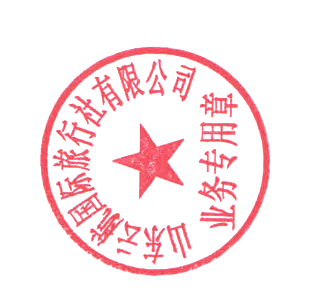 